Office Change Name:	_________________________________________		Date: ____________New Office:  ________________________________________________________New office address:  __________________________________________________New office phone:  ___________________________________New office email address:  ___________________________________________Previous office name:  _______________________________________________Signature: _______________________________________New Broker Signature: ______________________________________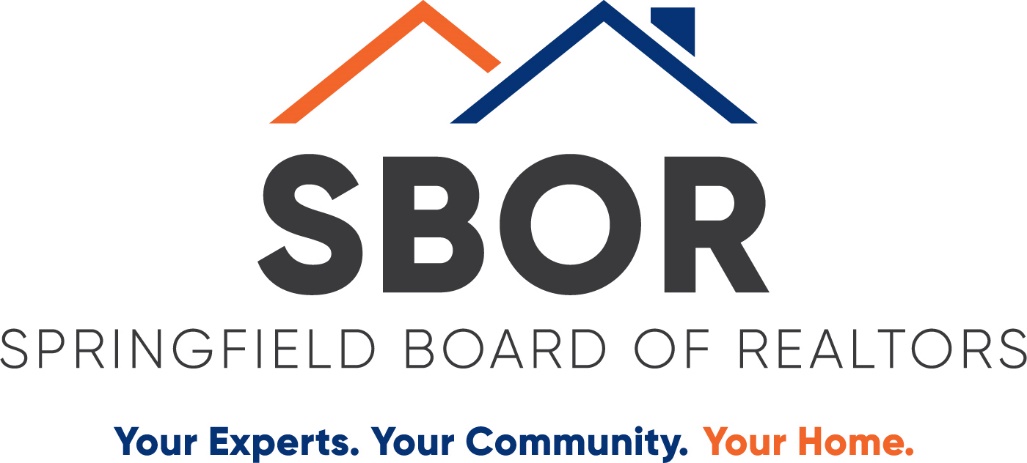 